External (Self-Study) Review: Score and Response Workbook
Compliance Safety Domain:
Standard Thirteen: Regulatory ComplianceNARRATIVE QUESTIONS: DOMAIN FOUR:STANDARD THIRTEEN: REGULATORY COMPLIANCEExternal (Self-Study) Review: Score and Response Workbook
Compliance Safety Domain:
Standard Fourteen: Employee RecordsExternal (Self-Study) Review: Score and Response Workbook
Compliance Safety Domain:
Standard Fifteen: Student RecordsExternal (Self-Study) Review: Score and Response Workbook
Compliance Safety Domain:
Standard Sixteen: Safe, Sanitary & SecureFlorida Coalition of Christian Private Schools AccreditationK-12 Accreditation Self-Study Workbook 5.1
Compliance Safety Domain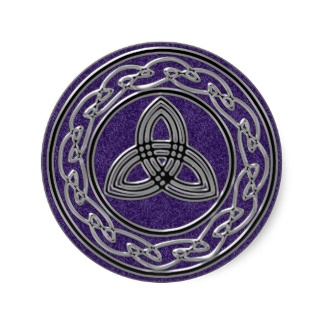 P. O. Box 5100
Deltona, Florida 32728-5100
Phone: 386-218-5310 
www.fccpsa.org
E-Mail: joe.gibilisco@fccpsa.org   Domain Four: Compliance and Safety 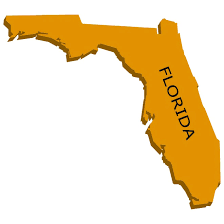 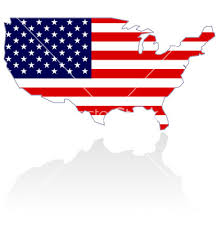 Standard Thirteen: Regulatory ComplianceIndicator 13.1 Federal and Florida State ComplianceDomain Four: Compliance and Safety Standard Thirteen: Regulatory ComplianceIndicator 13.1 Federal and Florida State Compliance(K-12 Accreditation Manual Page 198)These Items Are to Be Uploaded to Dropbox Document Namea) Incorporation: 13.1-ab) The Articles of Incorporation, / Fictitious Name Certificate.13.1-bc) Bylaws:13.1-cd) Federal Identification Number (FIN)13.1-de) If the organization is a 501(c)3 documentation is required13.1-ef) provide Worker Compensation Insurance 13.1-fg) Reemployment Tax, 13.1-gEvidence/Documentation ProvidedEvidence/Documentation ProvidedNarrative Response Indicator 13.1Narrative Response Indicator 13.1Domain Four: Compliance and Safety/ Standard Thirteen: Regulatory Compliance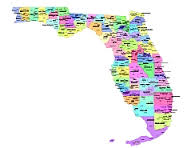 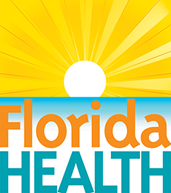 Indicator 13.2 County and City Compliance(K-12 Accreditation Manual Page 200)Domain Four: Compliance and Safety/ Standard Thirteen: Regulatory ComplianceIndicator 13.2 County and City Compliance(K-12 Accreditation Manual Page 200)If students attend the facilityThese Items Are to Be Uploaded to Dropbox Prior To the Site VisitDocument Namea) Occupational license(s)13.2-ab) Fire Code Inspection and Compliance Report: 13.2-bc) Occupancy Permit: 13.2-cd) Health Department: (State rules, county enforcement)These Items Are to Be Uploaded to Dropbox Prior To the Site Visitd) Health Department: (State rules, county enforcement)These Items Are to Be Uploaded to Dropbox Prior To the Site Visit1) Health Inspection: 13.2-d12) Mandatory Measurements Nonresidential Radon Measurement Report:13.2-d23) Food Service Inspection Report: 13.2-d34) Limited-Use Public/Private Drinking Water System Sanitation Survey & Inspection Report13.2-d4e) Florida Department of Environmental Protection (if applicable)These Items Are to Be Uploaded to Dropbox Prior To the Site Visite) Florida Department of Environmental Protection (if applicable)These Items Are to Be Uploaded to Dropbox Prior To the Site VisitDepartment of Environmental Protection compliance13.2-e1Evidence/Documentation ProvidedEvidence/Documentation ProvidedNarrative Response Indicator 13.2Narrative Response Indicator 13.2Domain Four: Compliance and Safety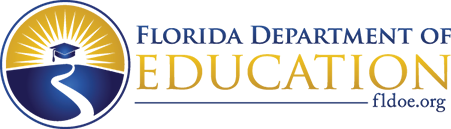 Standard Thirteen: Regulatory ComplianceIndicator 13.3 Florida Department of Education Compliance                                  (K-12 Accreditation Manual Page 202)Domain Four: Compliance and SafetyStandard Thirteen: Regulatory ComplianceIndicator 13.3 Florida Department of Education Compliance                                  (K-12 Accreditation Manual Page 202)All SchoolsDocument Namea) Annual Database Survey: To Be Uploaded to Dropbox Prior To the Site Visit13.3-ab) Owner Fingerprints: Requires Visual Inspection13.3-bc) Regular School Attendance: Policy to Be Uploaded to Dropbox Prior To the Site Visit13.3-cd) Comply with the anti-discrimination provisions of 42 U.S.C. s. 2000d13.3-dIf Students Attend a Physical FacilityIf Students Attend a Physical Facilitye) Posting of Reporting for Misconduct and Abuse Poster: Requires Visual InspectionFor schools that accept the Corporate Tax, McKay or Gardner Scholarshipsf) Scholarship Compliance Form the Florida Choice Office: Upload to Dropbox13.3-fg) Allegations of Misconduct by Educators: Upload to Dropbox13.3-gh) Agreed Upon Procedures – For schools that accept Florida Scholarships13-3-hEvidence/Documentation ProvidedEvidence/Documentation ProvidedNarrative Response Indicator 13.3Narrative Response Indicator 13.3Leadership Oversight Domain, Standard Thirteen Focus Questions13.1a: If the organization is NOT required to provide Worker Compensation Insurance, provide details of the exemption.Upload to Dropbox13.1b: If the organization is NOT required to pay Reemployment Tax, provide details of the exemption.Upload to Dropbox13.1c County and city compliance requirements for schools can vary widely throughout the state.  How does your institution know what your county and city require and how do you verify that you are in compliance?Upload to DropboxDomain Four: Compliance and Safety / Standard Fourteen: Employee Records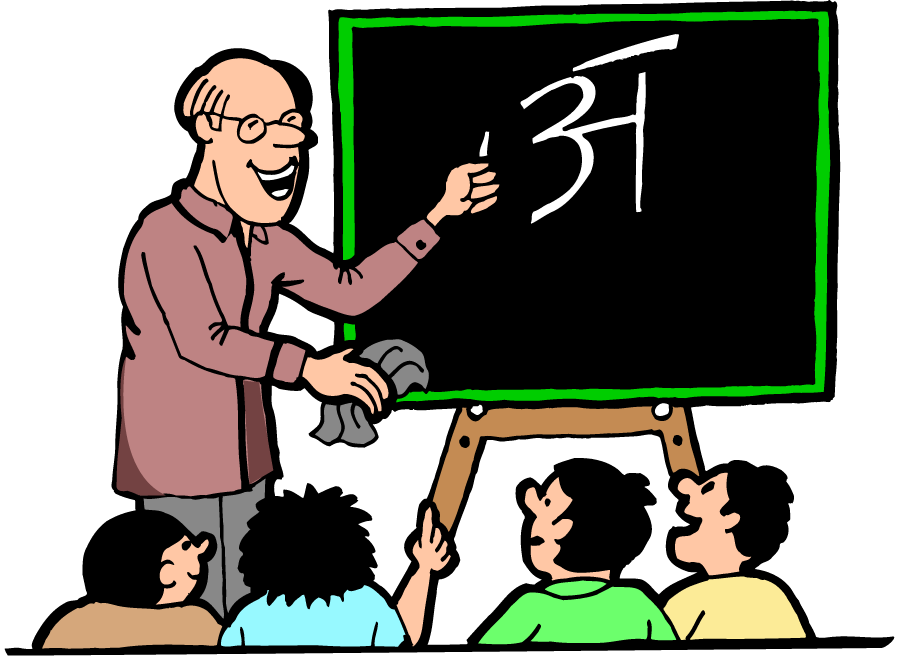 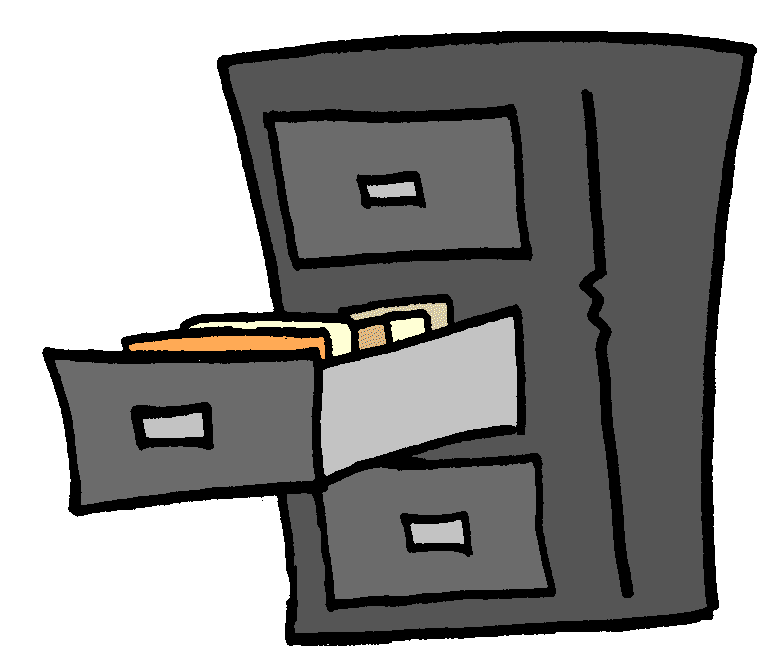 Indicator 14.1 Application, Ethics in Education Requirements(K-12 Accreditation Manual Page 208)Domain Four: Compliance and Safety / Standard Fourteen: Employee RecordsIndicator 14.1 Application, Ethics in Education Requirements(K-12 Accreditation Manual Page 208)a) Employee Application and File Required Items (Visual Inspection)a) Employee Application and File Required Items (Visual Inspection)Refer to the K-12 Accreditation Manual for items that will be reviewed on-siteRefer to the K-12 Accreditation Manual for items that will be reviewed on-siteb) Florida Ethics in Education ActEvidence Name/Page #Employment screening must be completed for all employees.Hiring contact is required to check an applicant's previous employment references.Each step in the employment hiring/screening process must be documented.Disqualifications for Employment (Refer to Florida Statue page 209)Termination for Cause conditions Florida Statutes 435.04 and 1002.421(1)(p)5Confidentiality Agreements prohibited Florida Statutes 1001.42(6)Child Abuse Reporting Posting of Notice RequirementsThe Principal of a private school is required to act as the DCF liaison.Immediate Suspension if certain alleged misconduct conditions apply.Reporting Professional Misconduct requirementsc) Administration, Teacher and Support Staff QualificationsUpload Policy Details to DropboxEvidence Name/Page #Administration: Instructional Personnel: Support Staff: Narrative Response Indicator 14.1Narrative Response Indicator 14.1Domain Four: Compliance and Safety / Standard Fifteen: Student Records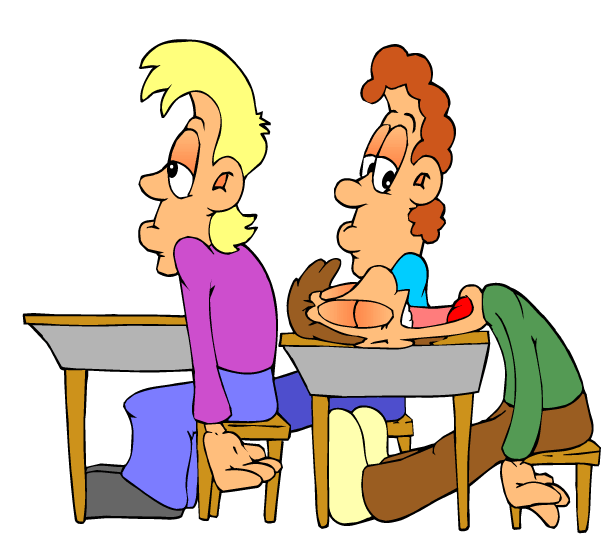 Indicator 15.1 Student Cumulative Folder(K-12 Accreditation Manual Page 212)Domain Four: Compliance and Safety / Standard Fifteen: Student RecordsIndicator 15.1 Student Cumulative Folder(K-12 Accreditation Manual Page 212)Domain Four: Compliance and Safety / Standard Fifteen: Student RecordsIndicator 15.1 Student Cumulative Folder(K-12 Accreditation Manual Page 212)Domain Four: Compliance and Safety / Standard Fifteen: Student RecordsIndicator 15.1 Student Cumulative Folder(K-12 Accreditation Manual Page 212)Domain Four: Compliance and Safety / Standard Fifteen: Student RecordsIndicator 15.1 Student Cumulative Folder(K-12 Accreditation Manual Page 212)Student File (Required Items) (Visual Inspection)Student File (Required Items) (Visual Inspection)Student File (Required Items) (Visual Inspection)Student File (Required Items) (Visual Inspection)Student File (Required Items) (Visual Inspection)a) Birth Certificate or other acceptable proof of birth:a) Birth Certificate or other acceptable proof of birth:a) Birth Certificate or other acceptable proof of birth:a) Birth Certificate or other acceptable proof of birth:a) Birth Certificate or other acceptable proof of birth:b) Certification of Immunization or Religious Exemption:Florida Department of Health form: DH680 or DH681 That indicates the correct Code for the student or an expiration date that has not passed. Code 1: Immunizations complete up to 7th grade. Code 2: Immunizations have an expiration date, by which they must be updated to remain in compliance. Code 3: Medical Exception for CauseCode 8: Immunizations are complete.b) Certification of Immunization or Religious Exemption:Florida Department of Health form: DH680 or DH681 That indicates the correct Code for the student or an expiration date that has not passed. Code 1: Immunizations complete up to 7th grade. Code 2: Immunizations have an expiration date, by which they must be updated to remain in compliance. Code 3: Medical Exception for CauseCode 8: Immunizations are complete.b) Certification of Immunization or Religious Exemption:Florida Department of Health form: DH680 or DH681 That indicates the correct Code for the student or an expiration date that has not passed. Code 1: Immunizations complete up to 7th grade. Code 2: Immunizations have an expiration date, by which they must be updated to remain in compliance. Code 3: Medical Exception for CauseCode 8: Immunizations are complete.b) Certification of Immunization or Religious Exemption:Florida Department of Health form: DH680 or DH681 That indicates the correct Code for the student or an expiration date that has not passed. Code 1: Immunizations complete up to 7th grade. Code 2: Immunizations have an expiration date, by which they must be updated to remain in compliance. Code 3: Medical Exception for CauseCode 8: Immunizations are complete.b) Certification of Immunization or Religious Exemption:Florida Department of Health form: DH680 or DH681 That indicates the correct Code for the student or an expiration date that has not passed. Code 1: Immunizations complete up to 7th grade. Code 2: Immunizations have an expiration date, by which they must be updated to remain in compliance. Code 3: Medical Exception for CauseCode 8: Immunizations are complete.c) Student Health Examination:1) F.S. 1003.22(1) School-entry health examination performed within 1 year before enrollment in school. (School means K-5 or later) The most common form is DH3040 but any physical from a Florida physician is acceptable.2) F.S. 1003.22(4) Scoliosis screening at the proper age, on the Florida Department of Heath approved Form. (Proper age means 6th grade) (Health Department form DH3040)c) Student Health Examination:1) F.S. 1003.22(1) School-entry health examination performed within 1 year before enrollment in school. (School means K-5 or later) The most common form is DH3040 but any physical from a Florida physician is acceptable.2) F.S. 1003.22(4) Scoliosis screening at the proper age, on the Florida Department of Heath approved Form. (Proper age means 6th grade) (Health Department form DH3040)c) Student Health Examination:1) F.S. 1003.22(1) School-entry health examination performed within 1 year before enrollment in school. (School means K-5 or later) The most common form is DH3040 but any physical from a Florida physician is acceptable.2) F.S. 1003.22(4) Scoliosis screening at the proper age, on the Florida Department of Heath approved Form. (Proper age means 6th grade) (Health Department form DH3040)c) Student Health Examination:1) F.S. 1003.22(1) School-entry health examination performed within 1 year before enrollment in school. (School means K-5 or later) The most common form is DH3040 but any physical from a Florida physician is acceptable.2) F.S. 1003.22(4) Scoliosis screening at the proper age, on the Florida Department of Heath approved Form. (Proper age means 6th grade) (Health Department form DH3040)c) Student Health Examination:1) F.S. 1003.22(1) School-entry health examination performed within 1 year before enrollment in school. (School means K-5 or later) The most common form is DH3040 but any physical from a Florida physician is acceptable.2) F.S. 1003.22(4) Scoliosis screening at the proper age, on the Florida Department of Heath approved Form. (Proper age means 6th grade) (Health Department form DH3040)d) Student Cumulative Folders are Secure:Records must be in a locked file cabinet, or a room that is always locked and with limited access. Requires Visual Inspectiond) Student Cumulative Folders are Secure:Records must be in a locked file cabinet, or a room that is always locked and with limited access. Requires Visual Inspectiond) Student Cumulative Folders are Secure:Records must be in a locked file cabinet, or a room that is always locked and with limited access. Requires Visual Inspectiond) Student Cumulative Folders are Secure:Records must be in a locked file cabinet, or a room that is always locked and with limited access. Requires Visual Inspectiond) Student Cumulative Folders are Secure:Records must be in a locked file cabinet, or a room that is always locked and with limited access. Requires Visual Inspectione) Social Security Number:  Cannot be Required as a condition of enrollment f.s.1008.386(1)e) Social Security Number:  Cannot be Required as a condition of enrollment f.s.1008.386(1)e) Social Security Number:  Cannot be Required as a condition of enrollment f.s.1008.386(1)e) Social Security Number:  Cannot be Required as a condition of enrollment f.s.1008.386(1)e) Social Security Number:  Cannot be Required as a condition of enrollment f.s.1008.386(1)School Board/Governance or Administrative Manual or other documentation detailing:School Board/Governance or Administrative Manual or other documentation detailing:School Board/Governance or Administrative Manual or other documentation detailing:School Board/Governance or Administrative Manual or other documentation detailing:School Board/Governance or Administrative Manual or other documentation detailing:Required Evidence/DocumentationUpload to DropboxRequired Evidence/DocumentationUpload to DropboxRequired Evidence/DocumentationUpload to DropboxEvidence Name/Page #Evidence Name/Page #Student File Procedures and RequirementsStudent File Procedures and RequirementsStudent File Procedures and RequirementsPolicy for security of student files, and who has access to student recordsPolicy for security of student files, and who has access to student recordsPolicy for security of student files, and who has access to student recordsTransfer of records policyTransfer of records policyTransfer of records policyNarrative Response Indicator 15.1Narrative Response Indicator 15.1Narrative Response Indicator 15.1Narrative Response Indicator 15.1Narrative Response Indicator 15.1Group Four: Compliance and Safety / Standard Fifteen: Student RecordsIndicator 15.2 Education Records(K-12 Accreditation Manual Page 214)Group Four: Compliance and Safety / Standard Fifteen: Student RecordsIndicator 15.2 Education Records(K-12 Accreditation Manual Page 214)Group Four: Compliance and Safety / Standard Fifteen: Student RecordsIndicator 15.2 Education Records(K-12 Accreditation Manual Page 214)Group Four: Compliance and Safety / Standard Fifteen: Student RecordsIndicator 15.2 Education Records(K-12 Accreditation Manual Page 214)Group Four: Compliance and Safety / Standard Fifteen: Student RecordsIndicator 15.2 Education Records(K-12 Accreditation Manual Page 214)If records are stored in a digital or cloud format, provide the name of the program:Category A-Permanent Records: (Visual Inspection)Information for each student which shall be kept current while the student is enrolled and retained permanently.Category A-Permanent Records: (Visual Inspection)Information for each student which shall be kept current while the student is enrolled and retained permanently.Category A-Permanent Records: (Visual Inspection)Information for each student which shall be kept current while the student is enrolled and retained permanently.Category A-Permanent Records: (Visual Inspection)Information for each student which shall be kept current while the student is enrolled and retained permanently.Category A-Permanent Records: (Visual Inspection)Information for each student which shall be kept current while the student is enrolled and retained permanently.The following information shall be maintained for each student:The following information shall be maintained for each student:The following information shall be maintained for each student:(a) Student’s full legal name,(a) Student’s full legal name,(a) Student’s full legal name,(b) Authenticated birthdate, place of birth, race, ethnicity and sex,(b) Authenticated birthdate, place of birth, race, ethnicity and sex,(b) Authenticated birthdate, place of birth, race, ethnicity and sex,(c) Last known address of the student,(c) Last known address of the student,(c) Last known address of the student,(d) Names of the student’s parent(s) or guardian(s),(d) Names of the student’s parent(s) or guardian(s),(d) Names of the student’s parent(s) or guardian(s),(e) Name and location of last school attended,(e) Name and location of last school attended,(e) Name and location of last school attended,(f) Number of days present and absent, date enrolled and date withdrawn, (available on site)(f) Number of days present and absent, date enrolled and date withdrawn, (available on site)(f) Number of days present and absent, date enrolled and date withdrawn, (available on site)(g) Courses taken and record of achievement, such as grades, units, or certification of competence,(1) Quarterly Progress Reports, (2) Statewide Assessments, 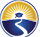 (3) National Normed Testing, (4) Exceptions for the McKay Scholarship(g) Courses taken and record of achievement, such as grades, units, or certification of competence,(1) Quarterly Progress Reports, (2) Statewide Assessments, (3) National Normed Testing, (4) Exceptions for the McKay Scholarship(g) Courses taken and record of achievement, such as grades, units, or certification of competence,(1) Quarterly Progress Reports, (2) Statewide Assessments, (3) National Normed Testing, (4) Exceptions for the McKay Scholarship(h) Date of graduation or date of program completion,(h) Date of graduation or date of program completion,(h) Date of graduation or date of program completion,(i) Records of requests for access to and disclosure of personally identifiable information from the education records of the student as required by FERPA.(i) Records of requests for access to and disclosure of personally identifiable information from the education records of the student as required by FERPA.(i) Records of requests for access to and disclosure of personally identifiable information from the education records of the student as required by FERPA.j)  Records must be kept on site and available for inspection by the FLDOE Choice Office.j)  Records must be kept on site and available for inspection by the FLDOE Choice Office.j)  Records must be kept on site and available for inspection by the FLDOE Choice Office.Category B-Temporary Records: (Visual Inspection)Information which is subject to periodic review and possible elimination when the information is no longer useful.Category B-Temporary Records: (Visual Inspection)Information which is subject to periodic review and possible elimination when the information is no longer useful.Category B-Temporary Records: (Visual Inspection)Information which is subject to periodic review and possible elimination when the information is no longer useful.Category B-Temporary Records: (Visual Inspection)Information which is subject to periodic review and possible elimination when the information is no longer useful.Category B-Temporary Records: (Visual Inspection)Information which is subject to periodic review and possible elimination when the information is no longer useful.These records may include but are not limited to the following:These records may include but are not limited to the following:These records may include but are not limited to the following:(a) Health information and health care plans,(a) Health information and health care plans,(a) Health information and health care plans,(b) Family background data,(b) Family background data,(b) Family background data,(c) Standardized test scores, FCCPSA Requires that Standardized Test Scores be retained(c) Standardized test scores, FCCPSA Requires that Standardized Test Scores be retained(c) Standardized test scores, FCCPSA Requires that Standardized Test Scores be retained(d) Educational and career plans,(d) Educational and career plans,(d) Educational and career plans,(e) Honors and activities,(e) Honors and activities,(e) Honors and activities,(f) Work experience reports,(f) Work experience reports,(f) Work experience reports,(g) Teacher comments,(g) Teacher comments,(g) Teacher comments,(h) Reports of student services or exceptional student staffing committees including all information required by Section 1001.42(13), F.S.,(h) Reports of student services or exceptional student staffing committees including all information required by Section 1001.42(13), F.S.,(h) Reports of student services or exceptional student staffing committees including all information required by Section 1001.42(13), F.S.,(i) Correspondence from community agencies or private professionals,(i) Correspondence from community agencies or private professionals,(i) Correspondence from community agencies or private professionals,(j) Driver Education certificate,(j) Driver Education certificate,(j) Driver Education certificate,(k) List of schools attended, FCCPSA Requires that high schools attended be retained(k) List of schools attended, FCCPSA Requires that high schools attended be retained(k) List of schools attended, FCCPSA Requires that high schools attended be retained(l) Written agreements of corrections, deletions or expunctions as a result of meetings or hearings to amend educational records.(l) Written agreements of corrections, deletions or expunctions as a result of meetings or hearings to amend educational records.(l) Written agreements of corrections, deletions or expunctions as a result of meetings or hearings to amend educational records.j)  Records must be kept on site and available for inspection by the FLDOE Choice Office.j)  Records must be kept on site and available for inspection by the FLDOE Choice Office.j)  Records must be kept on site and available for inspection by the FLDOE Choice Office.Narrative Response Indicator 15.1Narrative Response Indicator 15.1Narrative Response Indicator 15.1Narrative Response Indicator 15.1Narrative Response Indicator 15.1Domain Four: Compliance and Safety / Standard Fifteen: Student RecordsIndicator 15.3 High School Transcript(K-12 Accreditation Manual Page 216)Domain Four: Compliance and Safety / Standard Fifteen: Student RecordsIndicator 15.3 High School Transcript(K-12 Accreditation Manual Page 216)While the submitted High School Transcript will be reviewed for content, the site visit team will need access to all current senior transcripts and the previous years graduating class. (Last two years if less than ten graduates last year)Please have the required transcripts pre-printed and ready for the Site Visit TeamWhile the submitted High School Transcript will be reviewed for content, the site visit team will need access to all current senior transcripts and the previous years graduating class. (Last two years if less than ten graduates last year)Please have the required transcripts pre-printed and ready for the Site Visit Team1) Required School DetailsVisual Inspection1) Required School DetailsVisual InspectionRefer to the K-12 Accreditation Manual for a detailed listingRefer to the K-12 Accreditation Manual for a detailed listing2) Required Student DemographicsVisual Inspection2) Required Student DemographicsVisual InspectionRefer to the K-12 Accreditation Manual for a detailed listingRefer to the K-12 Accreditation Manual for a detailed listing3) Required Academic RecordsVisual Inspection3) Required Academic RecordsVisual InspectionRefer to the K-12 Accreditation Manual for a detailed listingRefer to the K-12 Accreditation Manual for a detailed listingRequired Evidence/DocumentationDocument NameClean High School Transcript (no name, DOB or SS# but everything else)15.3Narrative Response Indicator 15.3Narrative Response Indicator 15.3Domain Four: Compliance and Safety / Standard Sixteen: Safe, Sanitary and Secure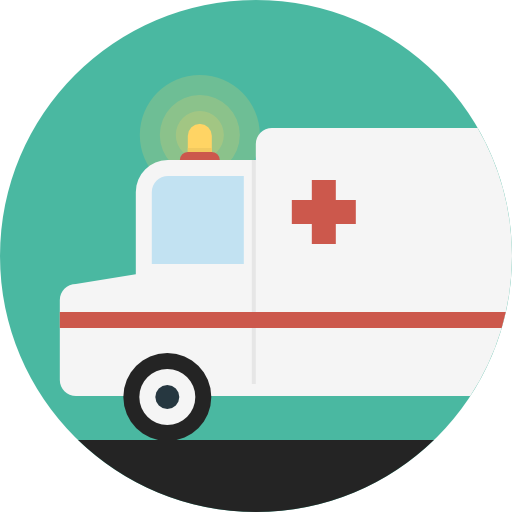 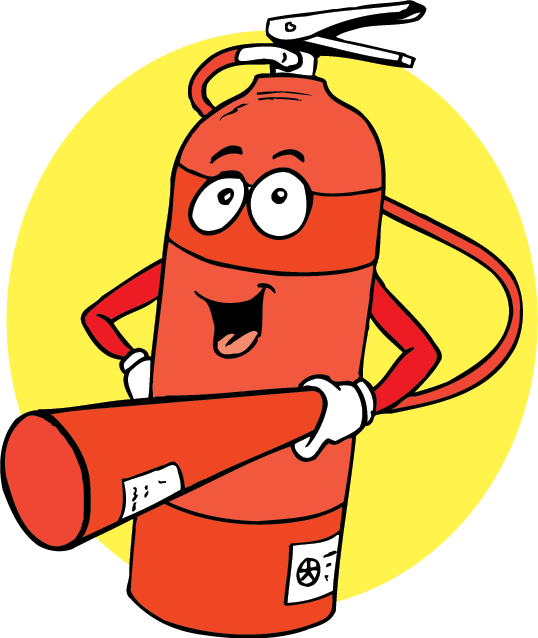 Indicator 16.1 Emergency Procedures(K-12 Accreditation Manual Page 220)These Items Are to Be Uploaded to Dropbox Prior To the Site VisitDomain Four: Compliance and Safety / Standard Sixteen: Safe, Sanitary and SecureIndicator 16.1 Emergency Procedures(K-12 Accreditation Manual Page 220)These Items Are to Be Uploaded to Dropbox Prior To the Site VisitEmergency Procedures Manual or Documentation:Evidence Name/Page #Fire Drill procedures, required staff training, documentation of training, student area exit postings, and logs, including alternate routesSheltering In-Place or Lockdown procedures, including required staff training, documentation of training and drill logsInjury Procedures, required staff training, documentation of training / sample formsSudden Illness (isolation area, pending parent pickup)Assaults/Fights or serious disturbances policies and procedures, required staff training and documentation of trainingSevere Storm/Flood procedures, required staff training and documentation of trainingBomb Threat procedures, required staff training and documentation of trainingIntruder/Hostage procedures, required staff training and documentation of trainingWeapons on Campus procedures, required staff training / documentation of trainingHazardous Materials/Chemical Exposure procedures, required staff training and documentation of trainingAdditional Evidence / Documentation RequiredCopies of the last ten Fire Drill Log sheetsAdditional Evidence / Visual Inspection RequiredAdditional Evidence / Visual Inspection RequiredFire Drill: Must be conducted at a date and time selected by the Chair of the visiting site team for each campus location, or area where students have access to.Fire Drill: Must be conducted at a date and time selected by the Chair of the visiting site team for each campus location, or area where students have access to.Narrative Response Indicator 16.1Narrative Response Indicator 16.1Domain Four: Compliance and Safety / Standard Sixteen: Safe, Sanitary and Secure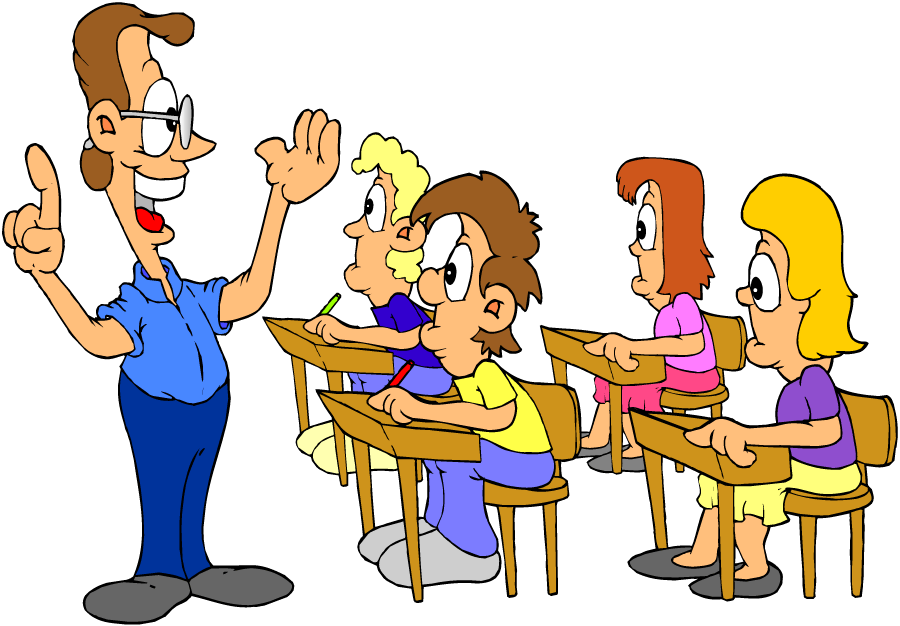 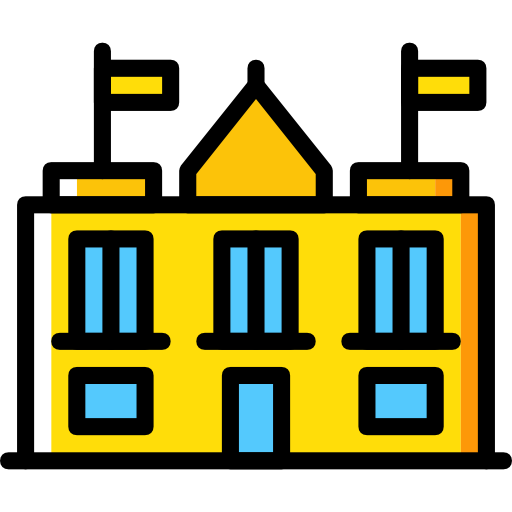 Indicator 16.2 Classrooms, Hallways, Bathrooms Storage(K-12 Accreditation Manual Page 222)Domain Four: Compliance and Safety / Standard Sixteen: Safe, Sanitary and SecureIndicator 16.2 Classrooms, Hallways, Bathrooms Storage(K-12 Accreditation Manual Page 222)Interior Areas Walk-through InspectionSafe, Sanitary and Secure On-Site Walk-through InspectionInterior Areas Walk-through InspectionSafe, Sanitary and Secure On-Site Walk-through InspectionRefer to the K-12 Accreditation Manual for a detailed listingRefer to the K-12 Accreditation Manual for a detailed listingAdministrative Manual or other documentation detailing:Evidence Name/Page #Job descriptions for all staff that have maintenance responsibility.Administrative oversight guidelines for maintenance staffMaintenance/Repair Request Form used by staffPolicies and or procedures for notification and follow up for maintenance/Repair issuesNarrative Response Indicator 16.1Narrative Response Indicator 16.1Domain Four: Compliance and Safety / Standard Sixteen: Safe, Sanitary and SecureIndicator 16.3 Recreation and Exterior Areas(K-12 Accreditation Manual Page 226)Domain Four: Compliance and Safety / Standard Sixteen: Safe, Sanitary and SecureIndicator 16.3 Recreation and Exterior Areas(K-12 Accreditation Manual Page 226)All Outside Areas:Safe, Sanitary and Secure Walk-through InspectionAll Outside Areas:Safe, Sanitary and Secure Walk-through InspectionRefer to the K-12 Accreditation Manual for a detailed listingRefer to the K-12 Accreditation Manual for a detailed listingRecreation Areas: Equipment/Safe ConditionsRecreation Areas: Equipment/Safe ConditionsRefer to the K-12 Accreditation Manual for a detailed listingRefer to the K-12 Accreditation Manual for a detailed listingSupervision: Documentation detailing:Evidence Name/Page #A minimum of two adults are always present, and are trained in emergency proceduresSupervision has a means to comunicate with the office or administration if neededJob description sections for all staff that have recreation area responsibilityAdministrative checklist for walk through inspections of all recreation areasMaintenance logs and or checklist of regular inspecitons of all recreation areasNarrative Response Indicator 16.3Narrative Response Indicator 16.3Domain Four: Compliance and Safety / Standard Sixteen: Safe, Sanitary and Secure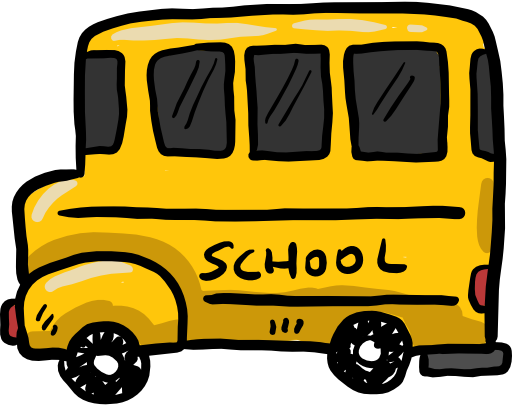 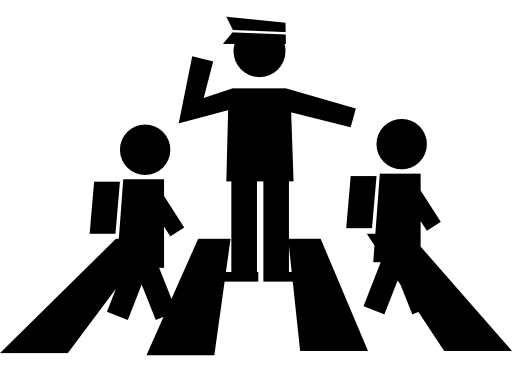 Indicator 16.4 Transportation(K-12 Accreditation Manual Page 230)Domain Four: Compliance and Safety / Standard Sixteen: Safe, Sanitary and SecureIndicator 16.4 Transportation(K-12 Accreditation Manual Page 230)On-Campus Student/Vehicle Safety:a) Student Drop off and Pick up procedures provide for student safety:On-Campus Student/Vehicle Safety:a) Student Drop off and Pick up procedures provide for student safety:Administrative Manual or other documentation detailing:Evidence Name/Page #Procedures are clear, will documented and consistently followedDocumentation of staff training for student safetyProperly supervised, including communication with administrationStudent exit/enter on the curb side, or are escorted to a safe loading zonePickup person is identified by staff before student is releasedNo vehicles are left unattended in the drive throughAll visitors are required to sign in, and identified while on campus.Traffic flow clearly detailedStudent Drop Off / Pickup Visual InspectionStudent Drop Off / Pickup Visual InspectionRefer to the K-12 Accreditation Manual for a detailed listingRefer to the K-12 Accreditation Manual for a detailed listingNarrative Response Indicator 16.4(a)Narrative Response Indicator 16.4(a)Domain Four: Compliance and Safety / Standard Sixteen: Safe, Sanitary and SecureIndicator 16.4 Transportation(K-12 Accreditation Manual Page 230)Domain Four: Compliance and Safety / Standard Sixteen: Safe, Sanitary and SecureIndicator 16.4 Transportation(K-12 Accreditation Manual Page 230)b) Transportation Supervision/Policies/Training Visual Inspectionb) Transportation Supervision/Policies/Training Visual InspectionRefer to the K-12 Accreditation Manual for a detailed listingRefer to the K-12 Accreditation Manual for a detailed listingDocumentation detailing:These Items Are to Be Uploaded to Dropbox Prior To the Site VisitDocument NameSample of the Schools Trip Log16.4aYearly Mechanical Safety Inspection Report16.4bPre and Post Trip Drivers Inspection Report Form16.4cc) Required Items Visual Inspection of Each Vehiclec) Required Items Visual Inspection of Each VehicleRefer to the K-12 Accreditation Manual for a detailed listingRefer to the K-12 Accreditation Manual for a detailed listingNarrative Response Indicator 16.4(b-c)Narrative Response Indicator 16.4(b-c)Domain Four: Compliance and Safety / Standard Sixteen: Safe, Sanitary and Secure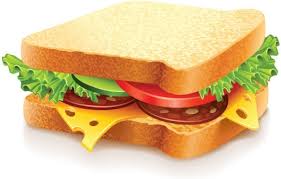 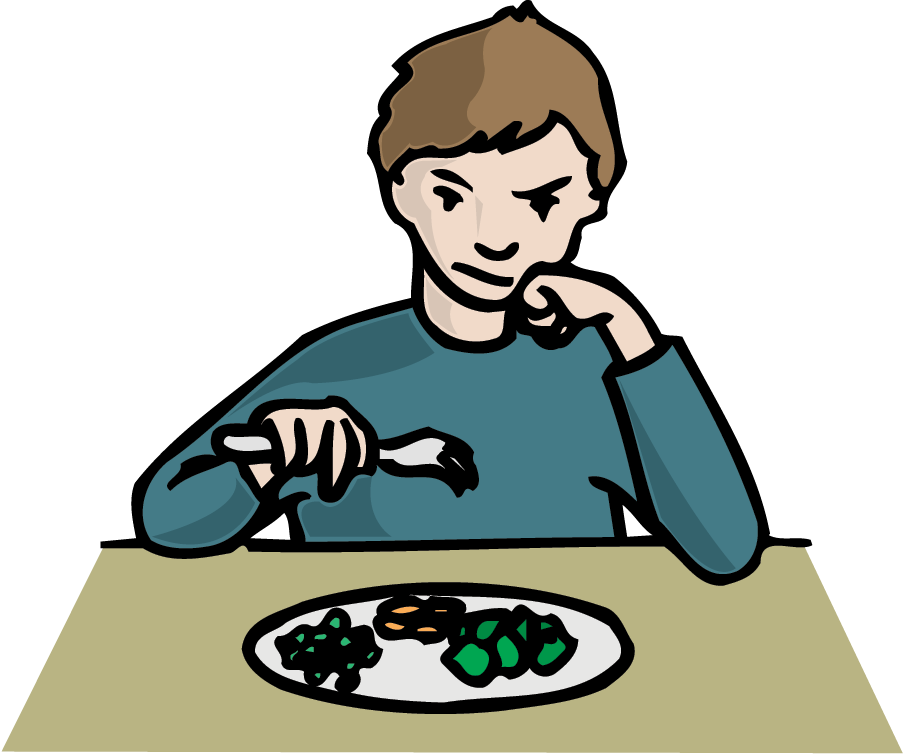 Indicator 16.5 Cafeteria-Food Prep(K-12 Accreditation Manual Page 234)Domain Four: Compliance and Safety / Standard Sixteen: Safe, Sanitary and SecureIndicator 16.5 Cafeteria-Food Prep(K-12 Accreditation Manual Page 234)Part 1: Supervision and Administrative PoliciesPart 1: Supervision and Administrative Policiesa) Supervision (Administration Manual)These Items Are to Be Uploaded to Dropbox Prior To the Site VisitEvidence Name/Page #Administrative oversight guidelines for cafeteria or food staffAll food related policies and proceduresJob descriptions for all staff that have cafeteria or food responsibility.b) Student Policies (Student/Parent Handbook)These Items Are to Be Uploaded to Dropbox Prior To the Site VisitEvidence Name/Page #Cafeteria/Lunch/Snack policies including prices if applicable for studentsStaff responsibilities for student supervision and food safetyc) Health DepartmentThese Items Are to Be Uploaded to Dropbox Prior To the Site VisitDocument NameFood Service Inspection Report: is required if the school stores, prepares or serves food to students.16.5c1Health Department license and or inspection report (x 3)16.5c2Part 2: Student Areas: Visual InspectionPart 2: Student Areas: Visual InspectionRefer to the K-12 Accreditation Manual for a detailed listingRefer to the K-12 Accreditation Manual for a detailed listingPart 3: Kitchen, Food Preparation Area Inspection:Visual InspectionPart 3: Kitchen, Food Preparation Area Inspection:Visual InspectionRefer to the K-12 Accreditation Manual for a detailed listingRefer to the K-12 Accreditation Manual for a detailed listingNarrative Response Indicator 16.5(Parts 1 - 3)Narrative Response Indicator 16.5(Parts 1 - 3)